UGSEL NORD LILLE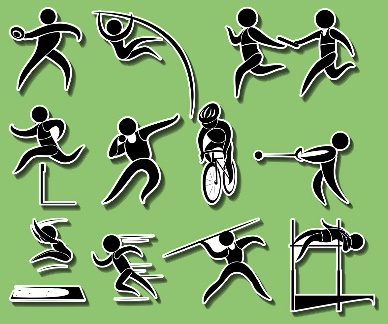 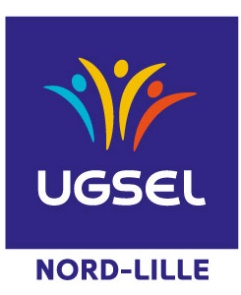 Maison Paul VI	                   74, Rue Hippolyte Lefebvre	59042 LILLETel : 07 78 55 03 36 MAIL : ugsel59l@ugsel.orgDamien ARICKX Lille, le 03 Mai 2024.CONFIRMATION DE PARTICIPATION AUCHAMPIONNAT NATIONAL D’ATHLETISME B/M DE STRASBOURGMARDI 18 ET MERCREDI 19 JUIN 2024.Responsable du déplacement : Retour du questionnaire le LUNDI 03 JUIN 2024 à 17H00 RAPPEL : L’ NORD LILLE propose ce éplacement pour l’ensemble de la compétition. Si vous ne souhaitez pas prendre cette organisation, pouvez-vous me le signaler.ETABLISSEMENT :                                                VILLE :NOM du PROFESSEUR EPS responsable du groupe :RAPPEL : Aucun élève ne peut se déplacer s’il n’est pas sous la responsabilité d’un Professeur EPS ou autre adulte. PARTICIPATION AUX FRAIS DE DEPLACEMENTToute personne du Comité Nord Lille doit s’acquitter du forfait de 35 €.Toute personne non élève ou non professeur d’EPS doit verser 70€Nombre de personnes :                                      x 35 € =Nombre de personnes à 70€ :                             x 70€ =DEPLACEMENTLe déplacement se fera en bus NOTCAR, l’organisation de ce déplacement vous sera donnée à la suite des retours de chaque établissement. Départ le LUNDI 17 JUIN (matin)Retour à la fin de la compétition.HEBERGEMENT RESTAURATIONVous serez hébergés au :B&B HOTEL Strasbourg Nord4 rue Thomas Edison67450 MUNDOLSHEIM Hébergement, 80€ pour les deux nuits, petits déjeuners compris.Pour les repas, prévoir ceux proposés par l’organisateur, ou gestion en autonomie par établissement.Nombre de couchage :                    x 80 €         =Nombre de Petit Déjeuner :                     	        =	                                                     TOTAL (Déplacement + Hébergement) =   Damien ARICKXCachet et signature obligatoire du chef d’établissementNOMS DES PARTICIPANTSPRENOMSQUALITEElève ou Enseignant